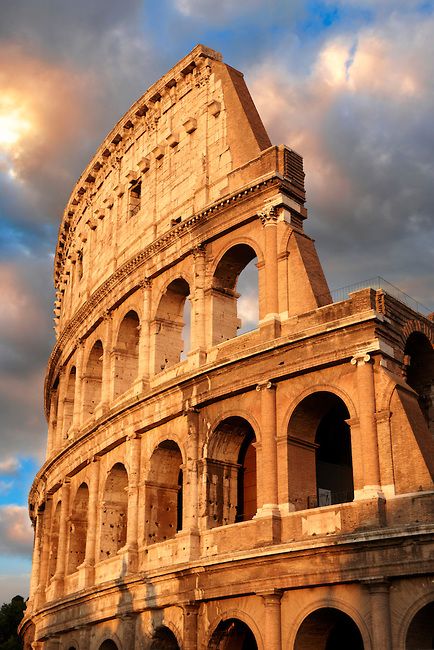 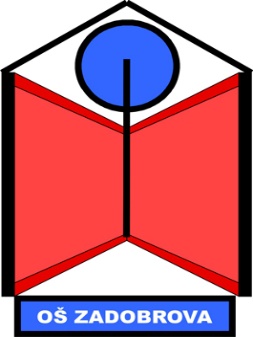 Ciao ragazzi! V tednu od 16.3. do 22.3. prosim prepišite v zvezek nove besede in fraze, ki se nahajajo v PPT predstvitvi in rešite predložene vaje (vstavi določni člen in pretvori v množino). Strip tudi poslušajte in ga večkrat preberite. Avtor: 